GWENT FEDERATION OF YOUNG FARMERS’ CLUBSPresident : Mr Alun Morgan   Chairman : Miss Abbie Williams  Organiser: Mrs Jemma RodgersYFC Office,                                                                                                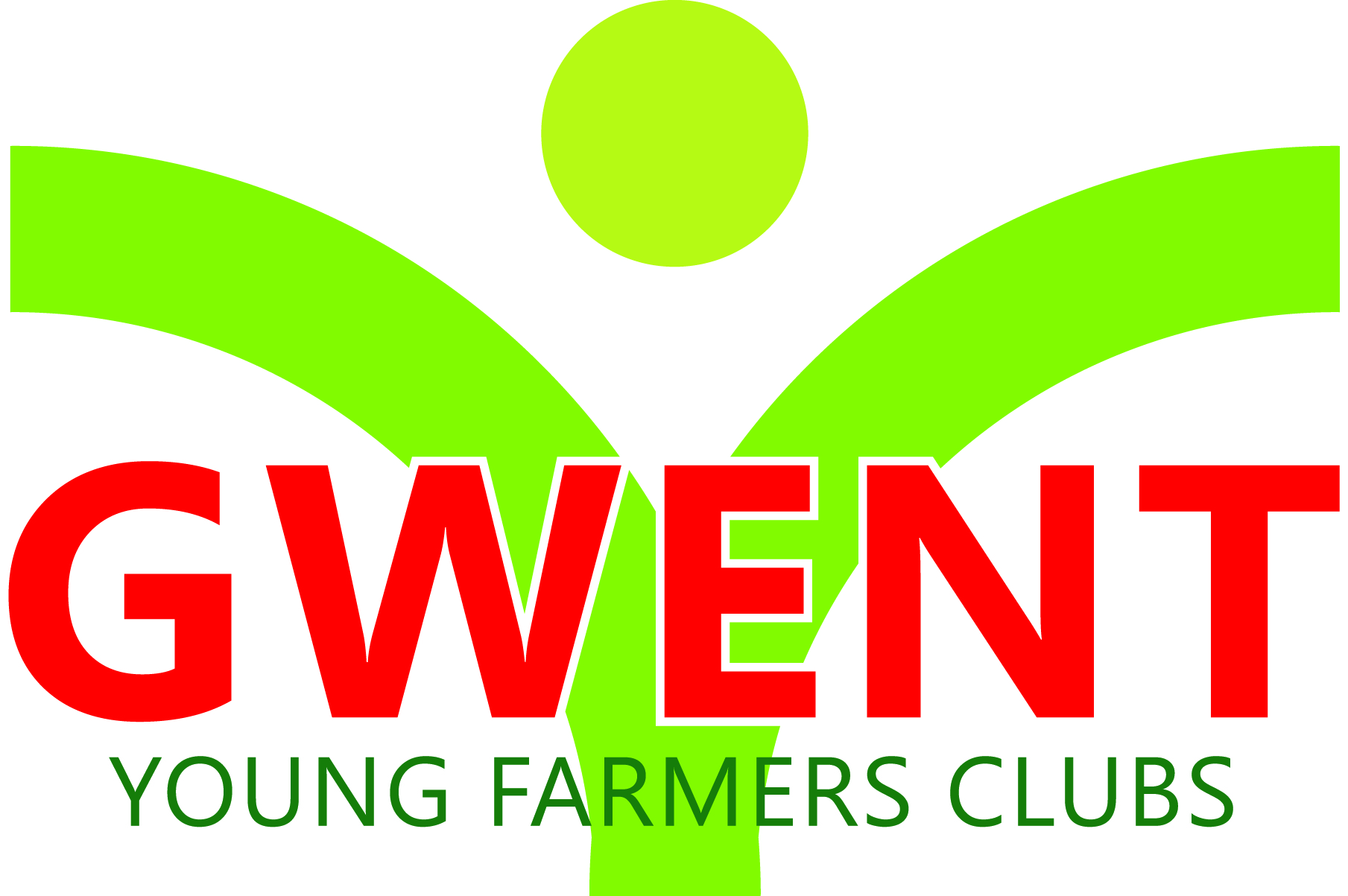 Coleg Gwent, Usk Campus, Usk, Monmouthshire, NP15 1XJ. Tel :01291 672602 gwent@yfc-wales.org.ukwww.gwentyfc.co.uk									                      Monday, 08 February 2021	Dear Member,The next meeting of the Competitions & Executive Committee will take place on Monday 8th February 2020 at 8.00pm on zoom.Please make sure that all your Club Representatives are aware of the meeting, and that you have discussed the points on the Agenda, and that your Club views are put forward. Further copies of the agenda will be available on the night.Yours faithfullyAbbie WilliamsCounty ChairmanAGENDAApologiesMinutes: to receive minutes of the last meeting held on Monday 11th January 2021  (46/co/20 – 55/co/20)Matters Arising CorrespondenceMonth reviewUpdate from wales / nfyfc meetingsCompetitions.EisteddfodPublic speakingPantomine 2022AOBNext meeting 1st March 2021